EMAIL / KIT or OTHER ONLINE COMMUNICATION PROMO COPY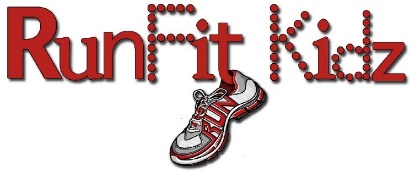 Spring Registration is OPEN!!!Don’t delay – the afternoon class is already full, Wednesday morning has 5 spots and Thursday morning has 15 spots left!!!  RunFit Kidz is the only running program in the area taught by certified fitness professionals. Our non-competitive program is a wonderful place where kids are encouraged to strive for their own personal goals, be active with friends and build confidence.  Our 8-week program includes the following:Open to boys and girls in grades 2nd – 6th. (If you have an interested 1st grader please contact corky@runfitkidz.com)Games, activities and drills to bring running concepts alive.Registration is on a First Come First Serve basis – so register early!8 weeks for 1hr 15min per session.3 Sessions Being Offered:  Session1: Tuesday’s AFTER SCHOOL beginning March 21st; Session 2:  Wednesday’s BEFORE SCHOOL beginning March 22nd; Thursday’s BEFORE SCHOOL beginning March 23rd. 5K Celebration Run is Saturday, May 20th at Edison High School with an awesome track finish.$93 includes the 8-week training session, Entry into the chip timed 5K, Milestone Tokens, Commemorative RFK t-shirt, finisher’s medal, and post-5K festivities. More information about the program, school specific information and to register can be found at www.runfitkidz.com.We look forward to running with you this spring!!  FACEBOOK PROMO COPYSpring Registration is OPEN!!!Don’t delay join the RunFit Kidz spring team today!The Sangster PTA is excited to offer RunFit Kidz Tuesday’s After-school and Wednesday’s and Thursday’s Before-school this spring.  Please check out www.runfitkidz.com for specific details and to register.  